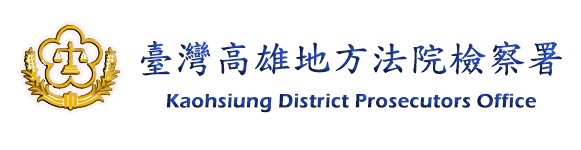     新 聞 稿（106.08.28）發稿人：王啟明襄閱主任檢察官雄檢遴選清寒優秀學生擔任「少年司法官」由主任檢察官、檢察官義務擔任學生導師以長期培育關懷弱勢司法人才     為鼓勵今年高雄市多名清寒優秀高中畢業生考取國立大學法律系，並瞭解司法官工作，進而培育將來深具人文關懷素養之優秀司法人才，高雄地檢署舉辦「少年司法官」計畫，周章欽檢察長於8月28日下午2時30分在本署頒發「少年司法官」證書，給由高雄中學謝文斌校長、高雄女中黃秀霞校長、鳳山高中陳龔聲校長推薦之優秀全睿軍、黃聖樺、曾巧龍三名不畏困苦，奮發向上之優秀學生。周檢察長並指派主任檢察官詹美鈴、林志祐、蔡杰承等三位優秀(主任)檢察官義務擔任這三位學生之導師，希望這幾位(主任)檢察官可以當這三名學生未來念法律系期間的生涯規劃顧問、學習法律顧問，鼓勵他們能用心學習法律，立定遠大志向，將來考取司法官後，能以成為伸張正義、關懷弱勢的檢察官為人生目標。周檢察長有感於自身求學、習法，乃至執法的經歷，為培育將來優秀的司法生力軍，並深耕法治教育，於104年首開全國之先，辦理少年司法官計畫，由周檢察長章欽頒發「少年司法官證書」，並指派(主任)檢察官義務擔任學生的指導老師，及由緩起訴處分金撥發每學年2萬元獎助學金。且本署今年為鼓勵歷屆少年司法官，以及院檢同仁之就讀大學或高中子女對法律深感興趣者，能更瞭解司法理念、業務及司法相關考試準備方向，特於106年8月25日舉辦「我的司法志業座談會」，邀請檢察官、庭長、法官擔任講座，分享法律理念及經驗，以提升學習成效。高雄中學謝文斌校長、高雄女中黃秀霞校長、鳳山高中陳龔聲校長對此計畫非常支持，不僅推薦優秀學生，並親自帶同獲獎學生前來高雄地檢署參加頒發典禮。就讀高雄中學全睿軍同學是來自於高雄市桃源區布農族的孩子，父親因行動不便，全由母親獨撐家計，面對家中經濟困境，仍努力向上，積極進取，曾獲全國高中人文獎佳作、語文朗讀比賽第六名、第三名，以及天生好嗓子的他，更獲得校運卡拉ok飆歌大賽第四名，以優秀成績錄取國立成功大學法律系；就讀高雄女中黃聖樺同學，自小便由母親一肩挑起家庭經濟重擔，在母親辛勤呵護及照顧之下，更顯早熟獨之個性，不論於學業或才藝方面，均有優異的表現。求學過程中曾參加「魔法少年」青少年生活法律搶答比賽，並榮獲斑城盃辯論比賽亞軍，才藝方面更榮獲高雄女中105學年度美育獎，今日並以優異的成績錄取國立政治大學法律系；而就讀鳳山高中曾巧龍同學，在校成績優異，曾榮獲議長獎、校長獎外，是位具責任感且熱心服務的學生，透過堅持不懈的努力，考上臺北大學法律系。這三名學生雖出身清寒家庭，卻不畏艱苦，奮發向上，為司法界值得栽培的優秀生力軍。三位學子亦當場與擔任導師之詹美鈴、林志祐、蔡杰承等三位主任檢察官、檢察官相見，彼此交流並互留聯絡方式，期許這些學生將來走上習法、執法的康莊大道，成為一位深具人文素養、關懷弱勢、為民有愛的司法官。